École : ……………………………………. 		Proposition de charte « élèves »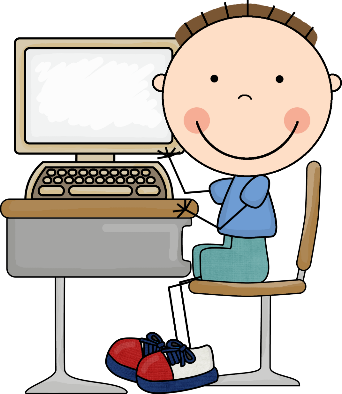 12 règles pour bien utiliserles outils numériques et l’internet à l’écoleQuand j’utilise l’ordinateur (ou la tablette) :Je demande au professeur pour utiliser l’ordinateur.Je prends soin du matériel informatique de l’école.J’utilise l’ordinateur pour faire un travail de classe.Je ne change pas l’organisation de l’ordinateur.- Je demande l’autorisation d’imprimer.Quand j’utilise Internet ou la messagerie :J’utilise Internet en présence du professeur.Je sais que toutes les informations de ma navigation sontconservées et consultables.Je ne donne pas d’informations personnelles quand j’utiliseInternet ou la messagerie.Si je souhaite enregistrer un texte, une image ou un son, jedemande au professeur si j’ai le droit de le faire.J’alerte le professeur si je vois des images ou un contenu qui mechoquent.J’utilise un langage correct et poli.Je suis responsable de ce que j’écris.« En appliquant ces règles, je suis un élève responsable pour l’usagede l’ordinateur et de l’Internet à l’école.»Nom : ………………………………………………………………………Prénom : ……………………………………………………………………. Classe : ……….Année scolaire : ……………….